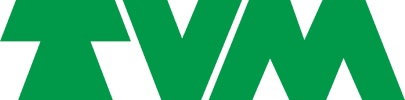 
259 nouveaux Chevaliers de la Route en 2021
TVM Belgium a quelque peu repensé le concept avec la livraison de coffrets surprise à domicileBruxelles, le 20 octobre 2021 – Cette année encore, l'assureur des transporteurs TVM Belgium fêtera les nombreux chauffeurs de camions belges s'étant distingués en matière de sécurité routière. En 2021, l'initiative des Chevaliers de la Route récompensera 17 Chevaliers d'Or, 70 d'Argent et 172 de Bronze, soit un nouveau record avec 259 Chevaliers de la Route ! Après le succès d'un projet-pilote à petite échelle en 2020 – COVID-19 oblige - TVM Belgium récompensera cette année tous ces Chevaliers par la livraison à domicile d'un coffret surprise contenant un délicieux menu 3 services. Une manière pour l'assureur de créer un quality time bien mérité pour les chauffeurs et leur famille.Chauffeur de poids lourd est loin d'être un métier évident, surtout de nos jours avec des routes toujours plus encombrées. Le chauffeur et sa famille doivent de plus fournir toujours plus d'efforts pour chaque fois se montrer flexibles en roulant par exemple très tôt, très tard, voire la nuit. Malgré tout ces facteurs de stress qui ne cessent d'augmenter, les derniers chiffres de TVM Belgium montrent que les chauffeurs de poids lourds se comportent très bien, avec de moins en moins d'accidents de la route et de sinistres.À travers cette action, TVM Belgium souhaite mettre les nombreux chauffeurs à l'honneur pour le travail fantastique qu'ils fournissent. Et indirectement, l'assureur souhaite aussi remédier au manque criant de chauffeurs. Il va de soi que cette action s'inscrit aussi dans le cadre de sa mission pour plus de sécurité routière et de prévention.« Conduire un tel mastodonte n'est absolument pas évident et rouler plusieurs années de suite sans avoir le moindre accident reste une performance exceptionnelle. Nos Chevaliers d'Or ont ainsi pas moins de 10 années consécutives sans accident, un véritable exploit dont seuls 3 chauffeurs sur 1.000 peuvent se targuer ! Tous ces chauffeurs méritent notre respect. Cette année a une fois de plus montré très clairement toute leur importance dans l'approvisionnement de notre pays. TVM Belgium aime leur montrer la reconnaissance qu'ils méritent », déclare Frank Van Nueten, directeur général de TVM Belgium.L'action « Chevaliers de la Route » est organisée chaque année et est une initiative de la « Stichting Veiligheidsplan » (Fondation plan de sécurité) de l'assureur TVM Belgium, spécialisé en logistique et transports.Informations de presse : Square Egg Communications, Sandra Van Hauwaert, sandra@square-egg.be, 0497 251816.
Informations TVM : Marie Durnez, GSM : 0472 376652.